 Pergunta excluídas do questionário por já serem respondidas no formulário de candidatura 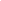 Apresentação do pedido:Prezado ProfessorPrezada ProfessoraPara a AUGM é uma grande satisfação contar com sua participação no Programa ESCALA DOCENTE (PED), motivo por que nos interessa saber mais sobre como correu sua mobilidade. Para tanto, solicitamos  reservar alguns minutos do seu tempo para responder com sinceridade a este breve questionário,  o que nos permitirá dar continuidade e avaliar o desenvolvimento do programa supracitado.
Agradecemos sua colaboração apoio e nos colocamos à disposição para esclarecer quaisquer dúvidas, as quais devem ser encaminhadas para o endereço de e-mail: coordinacionescala@grupomontevideo.org1. Em que Área Disciplinar você atua enquanto docente universitário?                                                     a. Ciências agrárias e veterináriasb. Arquiteturac. Artesd. Biotecnologiae. Ciências econômicasf. Ciências exatasg. Ciências da saúdeh. Ciências da terrai. Ciências sociaisj. Humanidades e educaçãok. Ciências da Informação e Comunicação Sociall. Engenhariasm. Outras2. Em que Área/Departamento/Unidade Acadêmica da universidade de destino você realizou as atividades planejadas para a mobilidade?(Pergunta de resposta aberta)3. Qual a duração da mobilidade em dias (se necessário, inclua os dias de trânsito)? 4. Entre as atividades da mobilidade estava previsto ministrar cursos ou disciplinas? a. Simb. NãoCaso sua resposta seja a opção 4.a, siga para a questão 4.1: que tipo de cursos ministrou?a. Disciplina de graduaçãob. Disciplina de pós-graduaçãoc. Semináriod. Oficinae. Outros5. Durante a mobilidade, você desenvolveu tarefas vinculadas a pesquisas em conjunto com a equipe da universidade de destino?a. Simb. Não 6.  Teve algum problema administrativo na universidade de origem durante o processo de candidatura, no decorrer da mobilidade ou em procedimentos requeridos após o seu retorno?SimNãoCaso sua resposta seja a opção 6.a, siga para a questão 6.1: poderia indicar quais foram os maiores problemas administrativos ocorridos na universidade de origem?(Pergunta de resposta aberta)7. Teve algum problema administrativo na universidade de destino durante o processo de candidatura, no decorrer da mobilidade ou em procedimentos requeridos após o seu retorno?SimNãoCaso sua resposta seja a opção 7.a, siga para a questão 7.1: poderia indicar quais foram os maiores problemas administrativos ocorridos na universidade de destino?(Pergunta de resposta aberta não obrigatória)8. De acordo com o Regulamento do ESCALA DOCENTE (item 24), a universidade de destino deve financiar, durante todo o período da estadia, a hospedagem e a alimentação dos docentes visitantes, mediante os sistemas de que cada instituição dispõe para tal fim. Neste sentido, solicitamos indicar como encontrou seu local de hospedagem: a. Ofertado pela universidade de destino  b. Busca por conta própria c. Outra maneiraCaso sua resposta seja a opção 8.a, siga para a questão 8.1: como avalia a hospedagem ofertada pela universidade de destino?a. Ótimab. Boac. Aceitáveld. Regulare. Ruimf. Péssima8.1.1. – Poderia justificar brevemente os motivos da classificação atribuída à hospedagem? (Pergunta de resposta aberta não obrigatória)Caso sua resposta seja a letra 8.b, siga para a questão 8.2: contou com informação e apoio da universidade de destino na busca por hospedagem?a. Muito satisfatóriab. Satisfatóriac. Pouco satisfatóriad. Nada satisfatóriae. Não houve 8.2.1 - Como classificaria o local de hospedagem?a. Ótimob. Bomc. Aceitáveld. Regulare. Ruimf. Péssimo8.2.2. –  Poderia justificar brevemente os motivos da classificação atribuída à hospedagem? (Pergunta de resposta aberta não obrigatória)Caso sua resposta seja a opção 8.c, siga para a questão 8.3: por favor, especifique como encontrou seu local de hospedagem. (Pergunta de resposta aberta não obrigatória)8.3.1 - Como classificaria o local de hospedagem?a. Ótimob. Bomc. Aceitáveld. Regulare. Ruimf. Péssimo8.3.2. – Poderia justificar brevemente os motivos da classificação atribuída à hospedagem? (Pergunta de resposta aberta não obrigatória)9. Como classificaria o auxílio para cobrir gastos com alimentação provido pela universidade de destino durante a sua mobilidade?     a. Mais que suficiente  b. Suficiente  c. Insuficiente  d. Muito aquém do necessário9.1. – Poderia justificar brevemente os motivos da classificação atribuída ao auxílio-alimentação provido pela universidade de destino? (Pergunta de resposta aberta não obrigatória)10. De acordo com o Regulamento do ESCALA DOCENTE (item 25), a universidade de origem arcará com os custos de deslocamento e oferecerá, dentro de suas possibilidades, um auxílio financeiro para gastos relacionados à contratação de um seguro de saúde, assistência e repatriação durante o período da mobilidade autorizada. Neste sentido, gostaríamos que indicasse a abrangência do auxílio recebido de sua universidade para a mobilidade, assim como do visto, se necessário. Neste sentido, solicitamos indicar a abrangência deste auxílio financeiro junto a sua universidade (é possível selecionar mais de uma opção). a. Total dos gastos de deslocamento (passagens de ida e volta)    b. Parte dos gastos de deslocamento   c. Total dos gastos com seguro de saúde, assistência e repatriação  d. Parte dos gastos com seguro de saúde, assistência e repatriação  e. Total dos gastos para obtenção de visto   f. Parte dos gastos para obtenção de visto   g. Minha universidade não ofereceu auxílio financeiro11 Considera que as expectativas que tinha antes de realizar a mobilidade foram atendidas satisfatoriamente?                       a. Sim 			          b. Não12. Considera que a mobilidade permitiu que você desenvolvesse e/ou consolidasse novos vínculos acadêmicos de impacto para o seu desempenho como docente?a. Simb. Não 13. Como ficou sabendo do PED? a. Pela página web da AUGMb. Pelas redes sociais (Facebook, Instagram, X) da AUGMc. Pela página web da sua universidaded.  Pelas redes sociais (Facebook, Instagram, X) da sua universidadee. Pelas redes sociais de colegasf. Por colegasg. Por outros meios14.  Sua participação no PED foi sua primeira experiência de mobilidade internacional atrelada à função docente?                                                                       a. Sim                                                                   b. NãoCaso sua resposta seja a opção 14.b, siga para a questão 14.1: Esta é a primeira mobilidade que realiza por meio do PED?   					 a. Sim b. NãoCaso sua resposta seja a opção 14.1.b, siga para a questão 14.2: quantas mobilidades você já realizou por meio do PED?(Pergunta de resposta aberta)15.  Já participou de outros Programas da AUGM                                                                   a. Sim				         b. NãoCaso sua resposta seja a opção 15.a, siga para a questão 15.1: de quais outros programas você participou?    Programa ESCALA de Estudantes de Graduação b. Programa ESCALA de Estudantes de Pós-graduação c. Programa ESCALA de Gestores e Administradores d. Jornadas de Jovens Pesquisadores e. Escolas de Verão Inverno f. Outros16. Como avalia a contribuição do PED no desenvolvimento de vínculos de cooperação entre as universidades?  a. Muito positiva  b. Positiva  c.Pouco positiva  d. Nada positiva17. Numa escala de 0 a 10, na qual 0 significa que a experiência no PED foi “Péssima” e 10 significa que a experiência foi “Excelente”, que valor você atribui a SUA experiência no PED?18. Você recomendaria a participação no PED a seus colegas?  a. Sim b. Não19. Finalmente, agradeceríamos se pudesse deixar sugestões para melhorarmos o Programa.(Pergunta de resposta aberta não obrigatória)012345678910